Publicado en Madrid el 24/04/2020 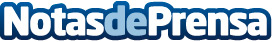 Termiser ofrece las instrucciones más precisas para el montaje seguro de andamiosContar con un supervisor cualificado en el proceso de montaje y desmontaje de andamios es vital para garantizar la máxima seguridad en trabajos de altura, apuntan desde TermiserDatos de contacto:Termiser900 210 275Nota de prensa publicada en: https://www.notasdeprensa.es/termiser-ofrece-las-instrucciones-mas-precisas Categorias: Nacional Construcción y Materiales http://www.notasdeprensa.es